St Anne’s Church of England Primary School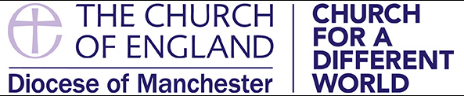 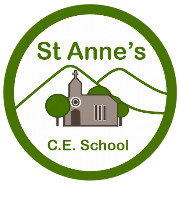 Terms and Conditions: In accordance with the School Teacher’s Pay and Conditions Document. The post will be subject to strong supportive professional references. The Governors are committed to ensuring that an appointment will follow safer recruiting procedures and a DBS check will be required before appointment.Person specification formPerson specification formPerson specification formPerson specification formPerson specification formJob title: Year 3 Class TeacherRequired 01/09/2023Required 01/09/2023Required 01/09/2023Required 01/09/2023Directorate: Children and Young PeopleEstablishment or team: St Anne’s Church of England Primary SchoolEstablishment or team: St Anne’s Church of England Primary SchoolEstablishment or team: St Anne’s Church of England Primary SchoolEstablishment or team: St Anne’s Church of England Primary SchoolEstablishment or team: St Anne’s Church of England Primary SchoolRequirements - (based on the job description)Requirements - (based on the job description)Essential (E)ordesirable (D)Essential (E)ordesirable (D)To be identified by: application form (A),interview (I) or reference (R)QualificationsQualificationsQualified Teacher StatusQualified Teacher StatusEEARecent & relevant participation in professional developmentRecent & relevant participation in professional developmentEEAMinimum 2 years teaching experienceMinimum 2 years teaching experienceEEAExperience & Professional KnowledgeExperience & Professional KnowledgeDemonstrate a proven track record of effective teaching as a class teacher Demonstrate a proven track record of effective teaching as a class teacher EEA,I,RA thorough knowledge of the National Curriculum and ability to deliver a broad, balanced and exciting curriculum A thorough knowledge of the National Curriculum and ability to deliver a broad, balanced and exciting curriculum EEA,I,RProfessional skills in Literacy, Numeracy and ICTProfessional skills in Literacy, Numeracy and ICTEEA,I,RUnderstanding of, and commitment to, Assessment for LearningUnderstanding of, and commitment to, Assessment for LearningEEA,I,RAble to provide a high quality learning environmentAble to provide a high quality learning environmentEEA,I,RAble to identify and meet the needs of all learners Able to identify and meet the needs of all learners EEA,I,REffective behaviour management strategiesEffective behaviour management strategiesEEA,I,R,Recent successful experience of teaching in KS2 with proven record of children making good or better progressRecent successful experience of teaching in KS2 with proven record of children making good or better progressEEA,I,RKnowledge of statutory assessments in Key Stage 2Knowledge of statutory assessments in Key Stage 2DDA,I,RRecent experience of leading a curriculum areaRecent experience of leading a curriculum areaEEA,I,RKnowledge, skills and abilitiesKnowledge, skills and abilitiesStrong communication and interpersonal skillsStrong communication and interpersonal skillsEEA,I,RTo value involvement of parents and to have confidence to engage with parents effectivelyTo value involvement of parents and to have confidence to engage with parents effectivelyEEA,I,R,Ability to create a happy, challenging and effective learning environmentAbility to create a happy, challenging and effective learning environmentEEA,I,RHave high expectations of children and be able to excite, enthuse and inspire childrenHave high expectations of children and be able to excite, enthuse and inspire childrenEEA,I,RDesire to develop leadership knowledge in specific areas (e.g. SEND)Desire to develop leadership knowledge in specific areas (e.g. SEND)DDA,IPersonal CharacteristicsPersonal CharacteristicsOrganised and dedicated with high levels of initiativeOrganised and dedicated with high levels of initiativeEEA,I,RProfessionalism – have very high expectations and standardsProfessionalism – have very high expectations and standardsEEA,I,REvidence of a high level of personal motivation and enthusiasmEvidence of a high level of personal motivation and enthusiasmEEA,I,RA commitment to lead extra-curricular activitiesA commitment to lead extra-curricular activitiesEEA,I,RThe ability to work closely as part of a teamThe ability to work closely as part of a teamEEI,RFlexible and good humouredFlexible and good humouredEEI,RCommitment to supporting the Christian vision, aims and ethos of the schoolCommitment to supporting the Christian vision, aims and ethos of the schoolEEA,IOther Other Other Commitment to ensure that all children in your care are safe from harm/ knowledge of safeguarding issuesCommitment to ensure that all children in your care are safe from harm/ knowledge of safeguarding issuesEEICommitment to health and safetyCommitment to health and safetyEEIPositive health and attendance recordPositive health and attendance recordEEIPlease Note: References will always be considered before confirming a job offer in writing.Please Note: References will always be considered before confirming a job offer in writing.